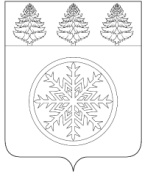 РОССИЙСКАЯ ФЕДЕРАЦИЯИРКУТСКАЯ ОБЛАСТЬАдминистрацияЗиминского городского муниципального образованияП О С Т А Н О В Л Е Н И Еот ________________                           Зима                         № ______________ Об утверждении административного регламента предоставления муниципальной услуги«Выдача ордера на проведение земляных работ на территории Зиминского городскогомуниципального образования»В целях реализации Федерального закона от 03.07.2010 № 210-ФЗ «Об организации предоставления государственных и муниципальных услуг», руководствуясь статьей 16 Федерального закона от 06.10.2003 № 131-ФЗ «Об общих принципах организации местного самоуправления в Российской Федерации», Порядком разработки и утверждения административных регламентов предоставления муниципальных услуг ЗГМО, утвержденным постановлением администрации Зиминского городского муниципального образования от 01.08.2018 № 1042 «О разработке и утверждении административных регламентов осуществления муниципального контроля (надзора) и административных регламентов предоставления муниципальных услуг Зиминского городского муниципального образования», статьей 28 Устава Зиминского городского муниципального образования, администрация Зиминского городского муниципального образованияП О С Т А Н О В Л Я Е Т:             1. Утвердить административный регламент предоставления муниципальной услуги «Выдача ордера на проведение земляных работ на территории Зиминского городского муниципального образования» (прилагается).2. Признать утратившими силу постановления администрации Зиминского городского муниципального образования:2.1  от   01.11.2016 № 1714  «Об утверждении административного регламента предоставления муниципальной услуги «Выдача ордера на проведение земляных работ на территории Зиминского городского муниципального образования».2.2 от 11.12.2018 № 1674 «Об утверждении административного регламента предоставления муниципальной услуги «Выдача ордера на проведение земляных работ на территории Зиминского городского муниципального образования».3. Административный регламент, указанный в п. 1 настоящего постановления, подлежит размещению на официальном сайте  администрации Зиминского городского муниципального образования в информационно-телекоммуникационной сети «Интернет».4. Контроль за исполнением настоящего постановления возложить на председателя комитета имущественных отношений, архитектуры и градостроительства администрации Зиминского городского муниципального образования.Мэр Зиминского городского	муниципального образования						         А.Н. КоноваловПервый заместитель мэра городского округа«____»_______________2020 г.						А.В. ГудовПредседатель комитета имущественных отношений, архитектуры и градостроительства администрацииЗиминского городского муниципального образования«____»_______________2020 г						С.В. БеляевскийУправляющий делами администрации  «____»_______________2020 г						С.В. ПотемкинаНачальник отдела правового обеспечениякомитета имущественных отношений, архитектуры и градостроительства					Н.В. Панфилова«___»______________ 2020 г.Начальник отдела архитектурыкомитета имущественных отношений,архитектуры и градостроительства					Д.А. Минеев«___»______________ 2020 г.исп. Чернуха С.В.тел. 3-30-76